Add New Product (Styles)Go to e-Store/Styles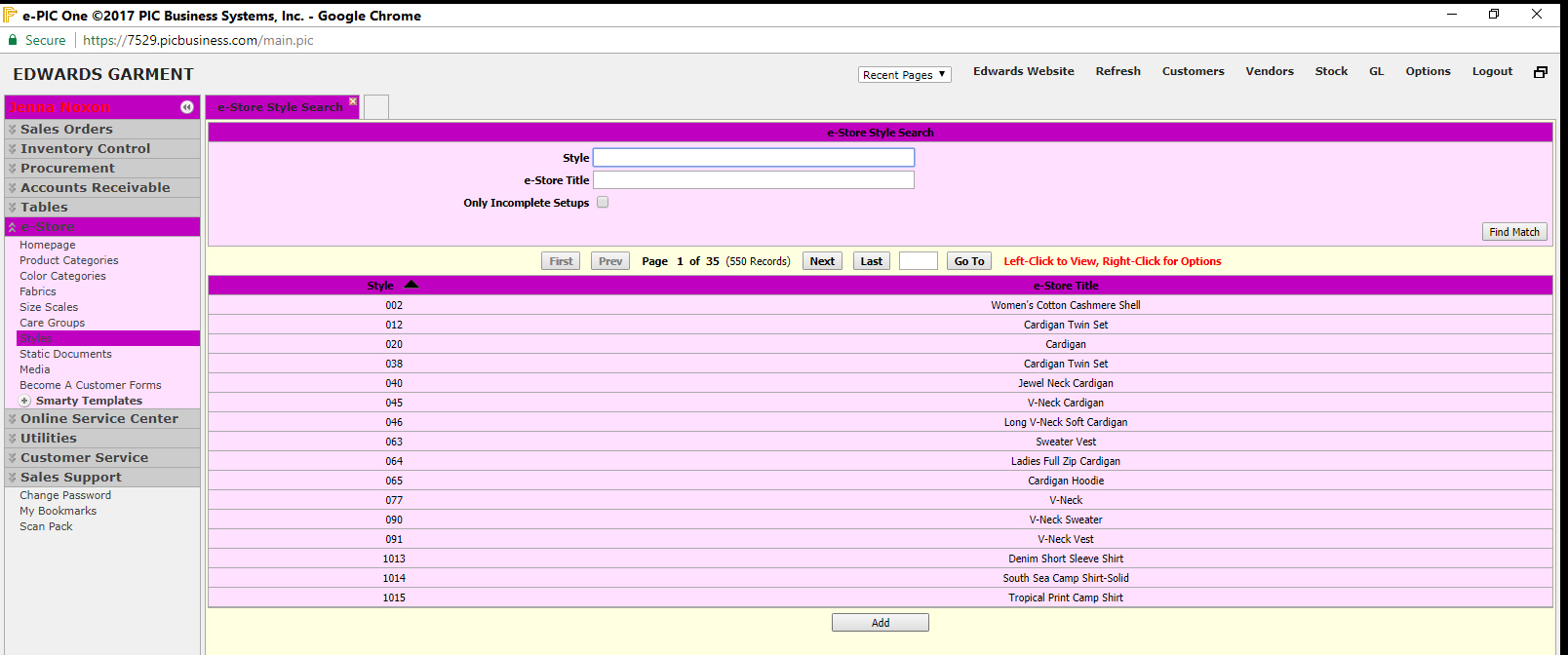 Enter product number in and hit enter or ‘Find Match’ (for first time product usually does not show up, but it may)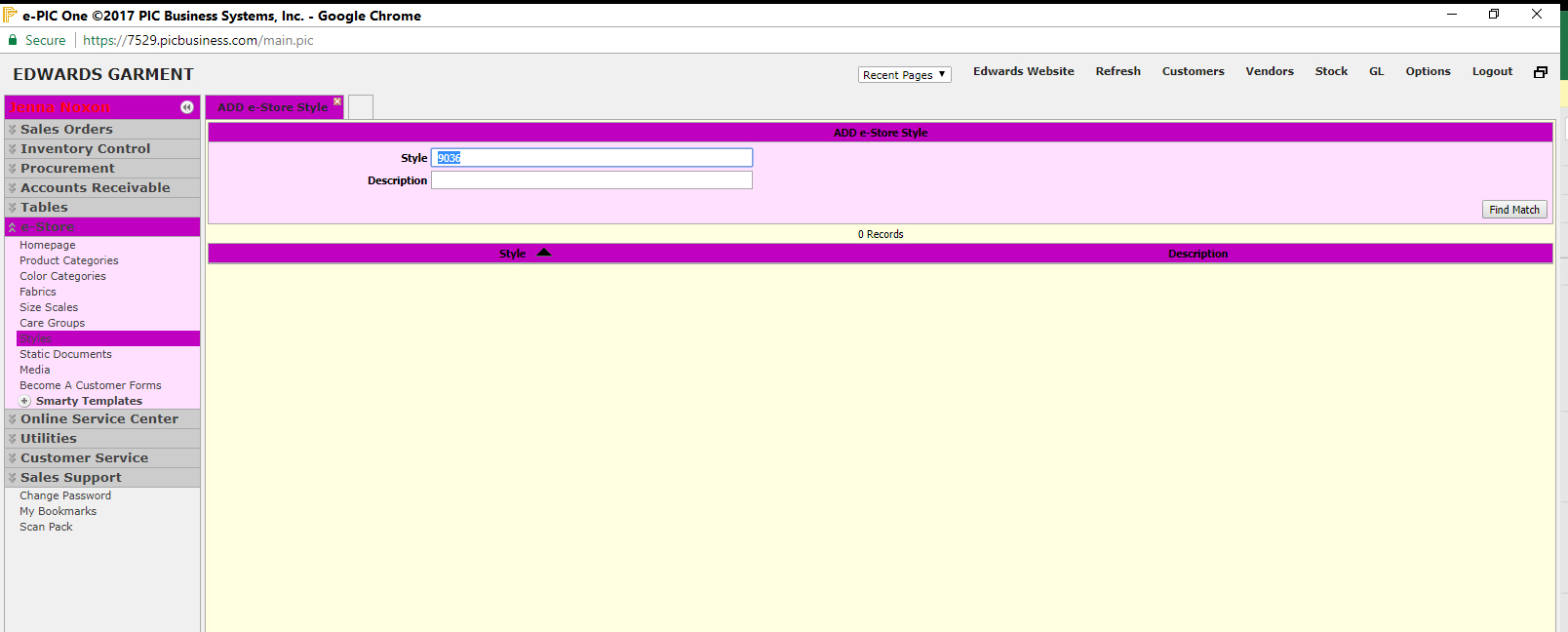 Click the ‘Add’ buttonEnter product number and hit enter or ‘Find Match’ (style should show now)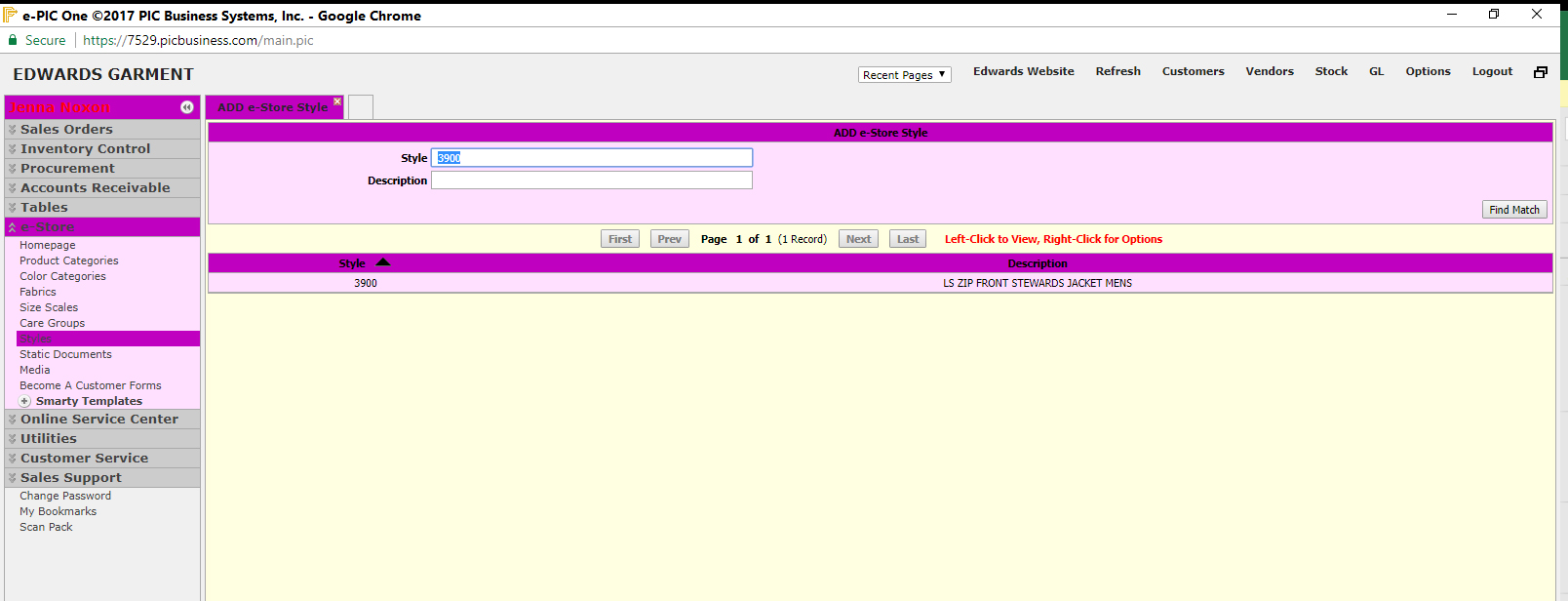 Enrich New Product (Styles)Click the product in the list (The first time in, you don’t get right click/left click choices, you may only change)Categories 1st tab.  Place a check mark in the correct category/sub category for the product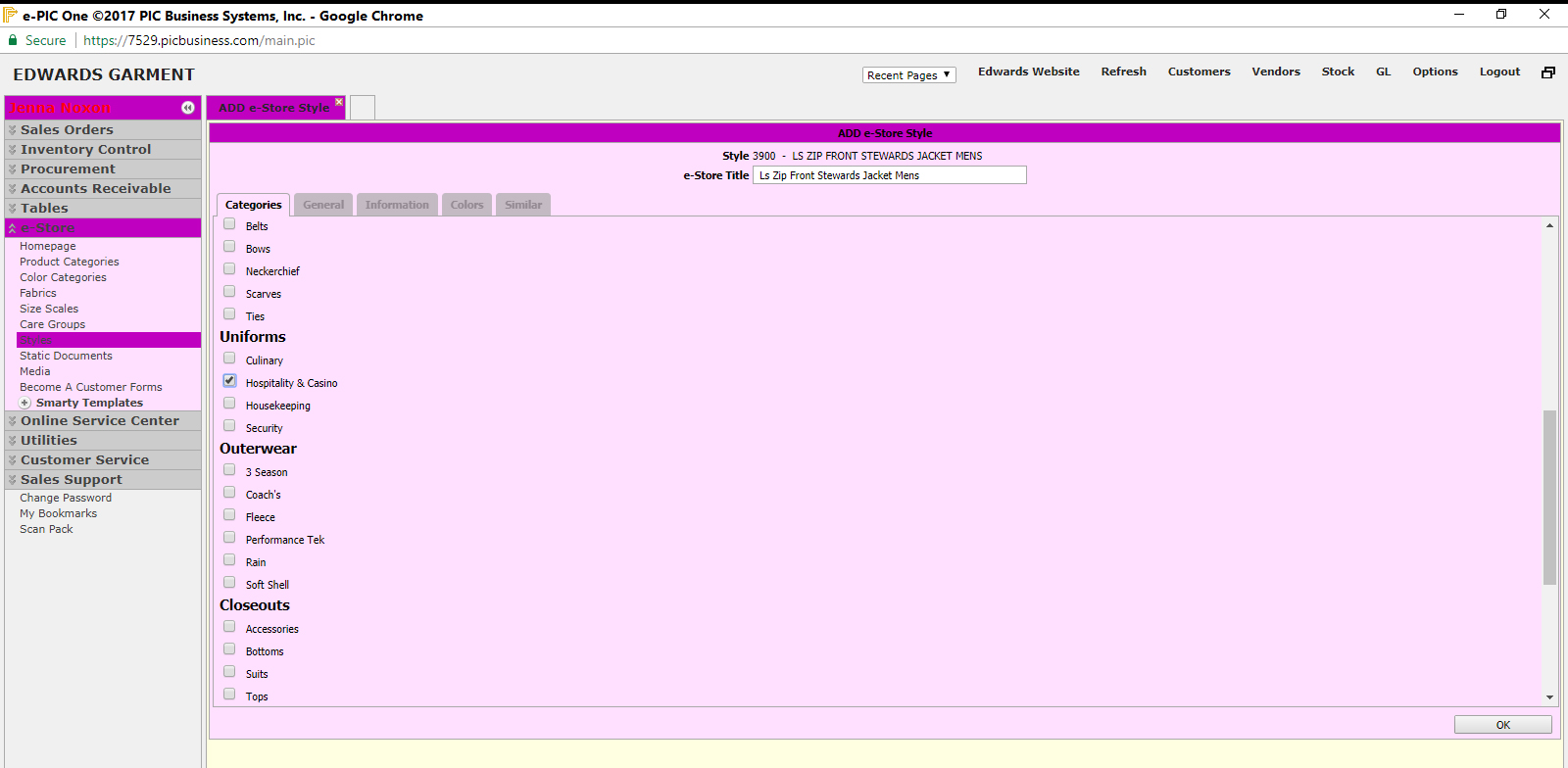 Click 2nd tab (General) enter/choose the care group, size scale, fabric blend, sell and spec sheets (all info: S:/Product Development/TRI-LINGUAL CARE LABELS.xls)Upload the sell sheet and spec sheet (info:  I:/Product Specs/Sell Sheets (and) Spec Sheets)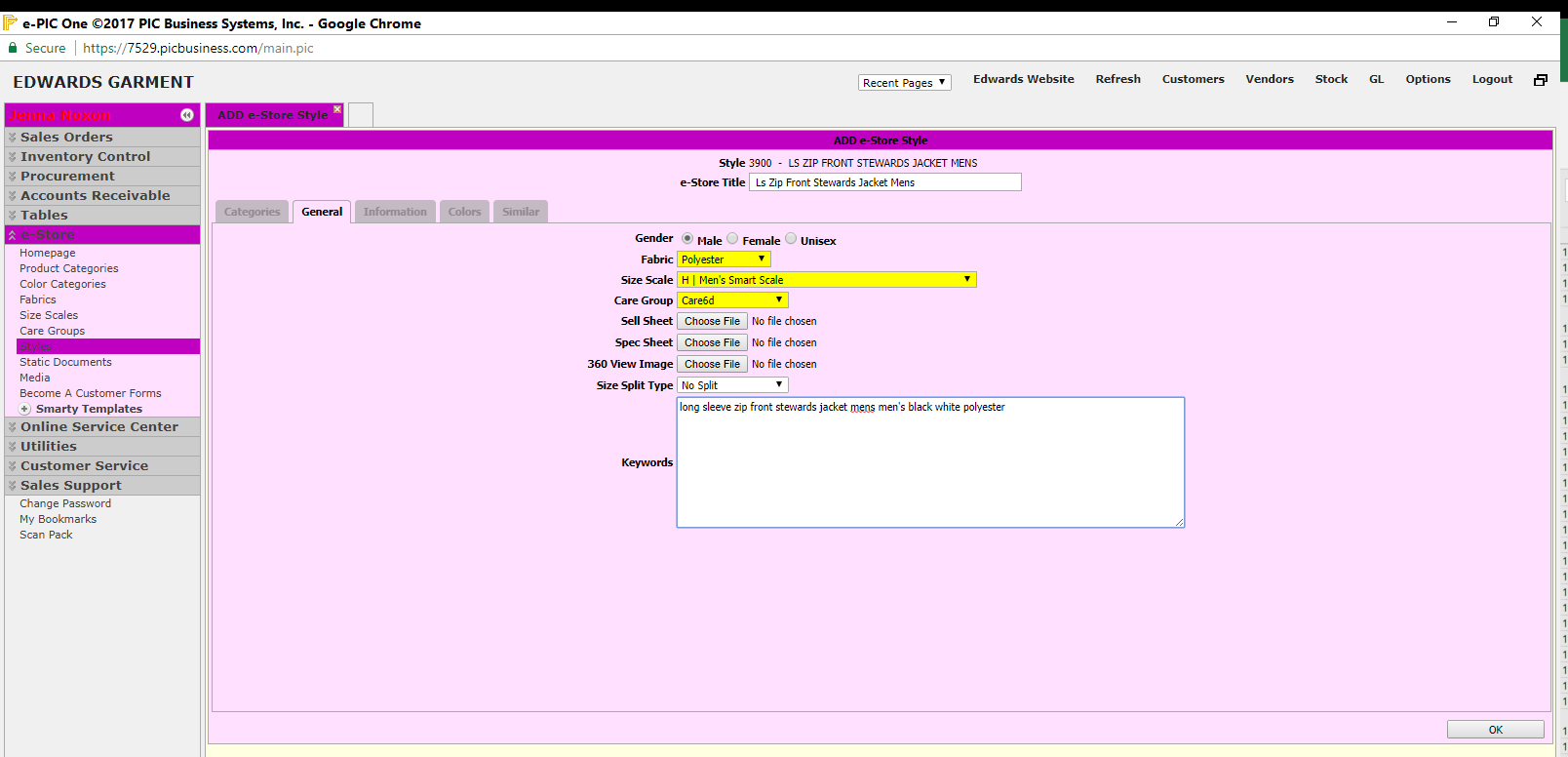 Click 3rd tab (Information) enter the ‘pretty words here’ (flowery product blurb) and the html selling points (info:  catalog – get this from Bryan)Enter the 1st sentence of ‘pretty words here’ and the # of colors, the blend, care and companion in html format for the ‘quick view’ and the ‘compare’ features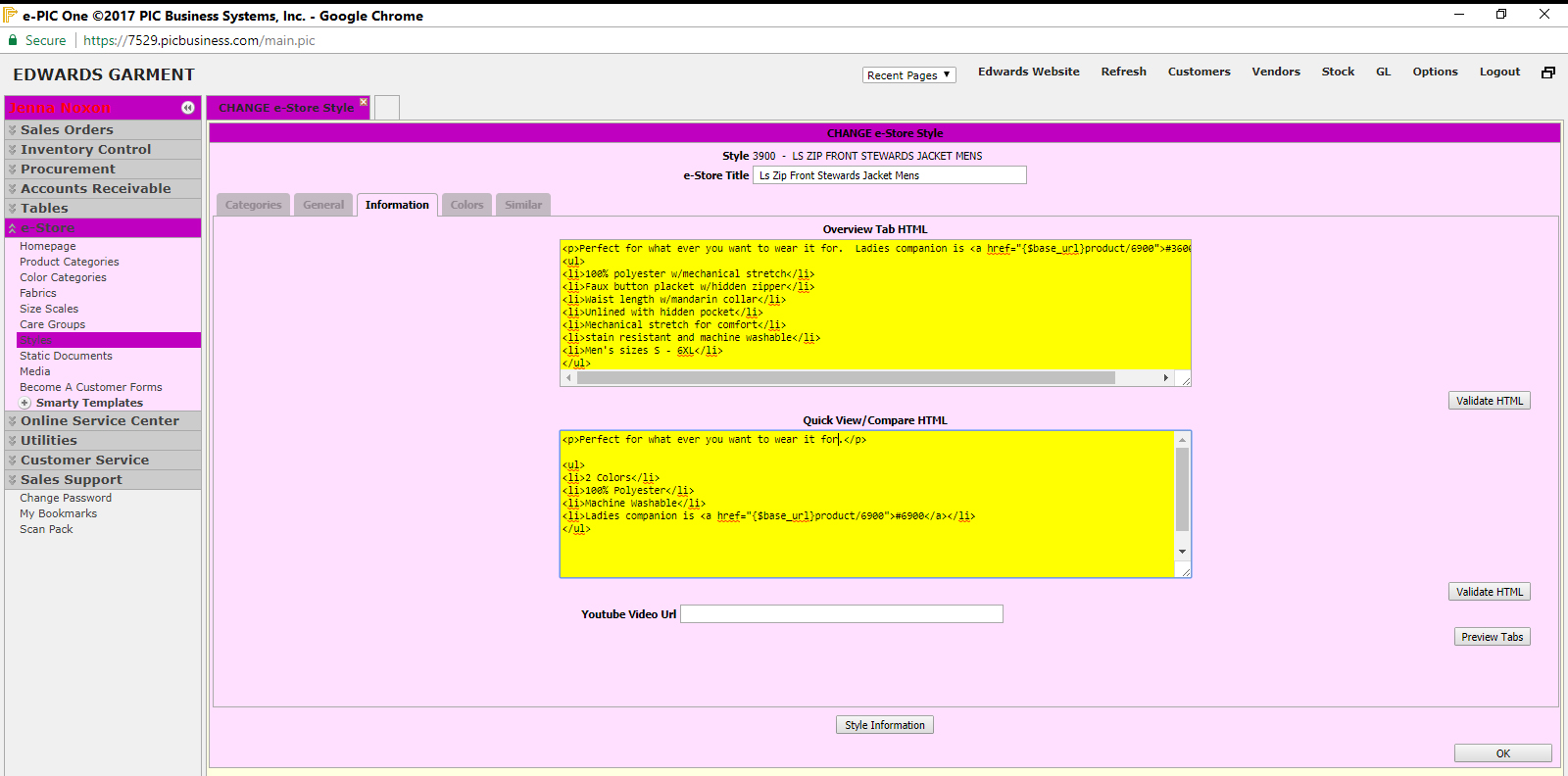 Click the 4th tab (Colors)Set the color groups for each colorUpload the swatch and image files (info: I:/New Website Folder/Color Swatches) and (:/New Website Folder/Images)Choose a default image (never choose an image marked ‘sale’ or ‘discontinued’ unless the entire styles has been discontinued or placed on sale as the price will incorrectly show in the millions of dollars)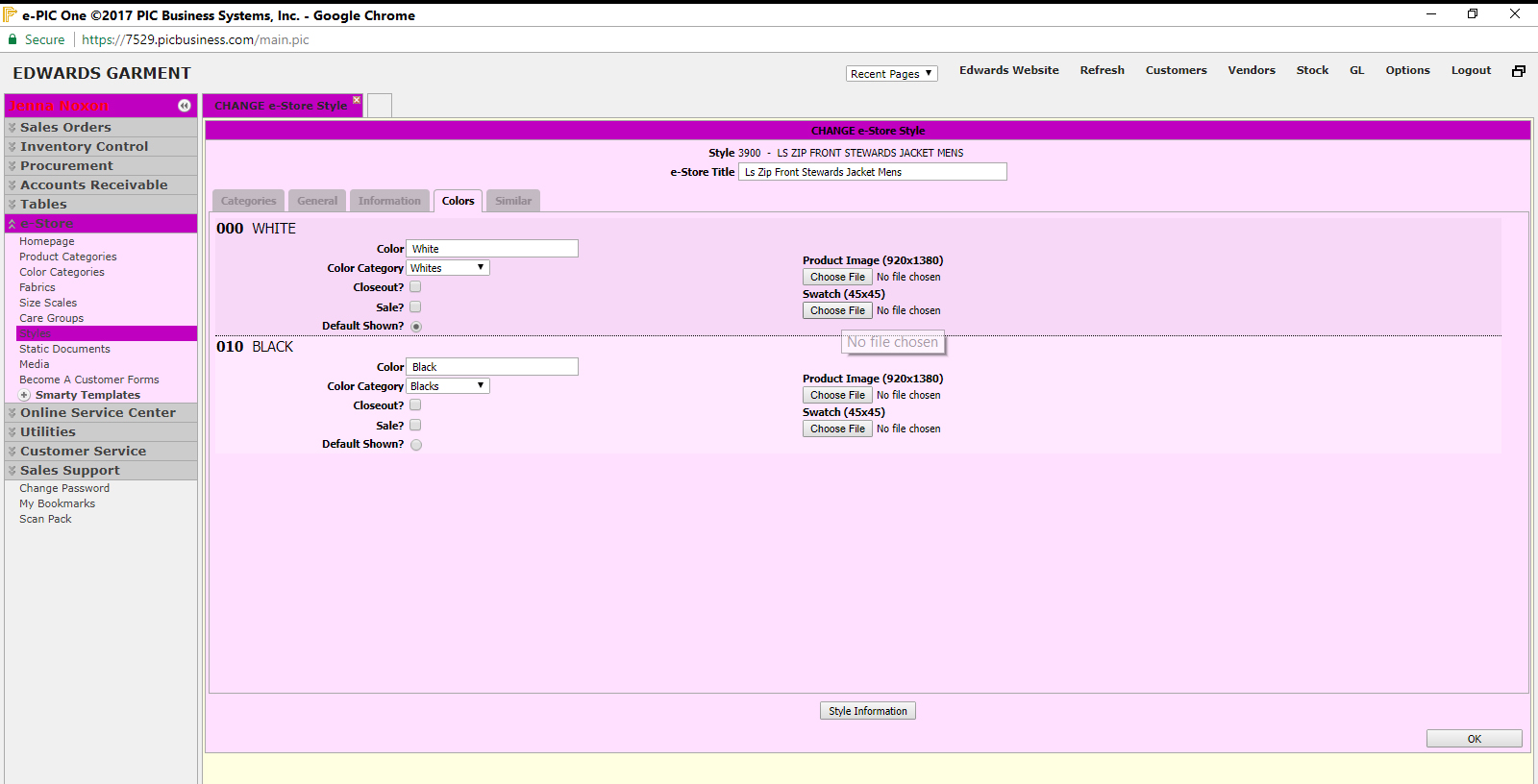 Click the 5th and last tab (Similar)Enter style numbers of similar or complimentary productsClick ‘OK’ to saveEdit Existing Product (Styles)Right click on product number and choose ‘change’Change to SaleClick 1st tab (Categories)Change to Sale ~ Entire stylePlace check mark in the appropriate sale categorySale on Certain ColorsGo to tab 4 (colors)Click the sale radio button on each sale colorClick ‘OK’ to saveChange to DiscontinuedClick 1st tab (Categories)Change to Discontinued ~ Entire stylePlace check mark in the appropriate sale categoryCertain ColorsGo to tab 4 (colors)Click the discontinue radio button on each sale colorClick ‘OK’ to save      Add Product CategoriesClick ‘add’Assign a sequence (the bigger the number the lower in the list it will appear)Assign a title for the categoryClick ‘OK’ to save      Edit Product CategoriesRight click on the category choose:  ‘Change’Change the sequence number or the titleClick ‘OK’ to save     Add/Edit Sub CategoriesRight click on the category and choose:  Define Sub CategoriesTo Add:  Click the ‘Add’ button and enter title of the sub categoryTo Edit:  Right click on the category and choose ‘Change’Change the title infoClick ‘OK’ to save     Add Color CategoriesClick ‘add’Assign a sequence (the bigger the number the lower in the list it will appear)Assign a title for the categoryClick ‘OK’ to save     Edit Color CategoriesRight click on the category choose:  ChangeChange the sequence number or the titleEnter color hex number if knownClick ‘Multi-Color’ if it’s a multi-color category (plaids, checks, island etc.)Click ‘OK’ to save     Add Fabric CategoriesClick AddEnter sequence number (the bigger the number the lower in the list it will appear)Enter TitleClick ‘OK’ to save     Add Size ScalesClick AddEnter Size Scale TitleClick ‘choose file’ button and browse to the size scales (info: I:/2017 Size Scales)Click ‘Open’ to uploadClick ‘OK’ to save    Edit Size ScalesRight click on size scale to be edited, choose ‘Change’ Enter Size Scale TitleChange the size scale nameUpload new scale: click ‘Choose File’ button and browse to the size scales (info: I:/2017 Size Scales)Click ‘Open’ to uploadClick ‘OK’ to save    Add Care GroupsClick AddEnter Care Group TitleType/copy paste each line of care instructions from TRI-LINGUAL CARE file (S:/Product Development/TRI-LINGUAL CARE LABELS.xls) to each line for the groupClick green ‘+’ button to add another line Click ‘OK’ to save   Edit Care GroupsRight click on group and choose ‘Change’Change Care Group TitleType/copy paste each line of care instructions from TRI-LINGUAL CARE file (S:/Product Development/TRI-LINGUAL CARE LABELS.xls) to each line for the groupClick green ‘+’ button to add another line Click ‘OK’ to saveProduct FileSubmit list of new/discontinued products to John OlsenMake sure he got the new and discontinued styles filesSubmit list of ‘out of the norm’ swatches (if any) to John for association with new productsReview Product file for new products/discontinued (click the images links to make sure correct image shows)Use Product file for Search engines and customer requestsSearch EnginesDetermine if search engine uses a specific file format and fill it in or request IT createSubmit Product/Site-specific File to appropriate search enginesZip (if necessary) and submit images/swatches to search enginesSubmit digital catalog if requiredSubmit list of changes (adds/deletes/changes) for referenceReview/Verify products after notification that they are posted